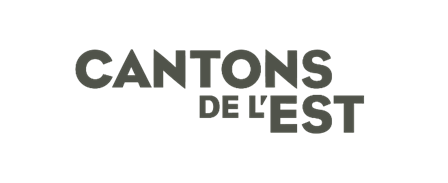 COMMUNIQUÉ DE PRESSEPour diffusion immédiateDes tonnes d’idées pour vivre la magie de Noël 
dans les Cantons-de-l’EstSherbrooke le 25 novembre 2021 – En plus d’être une destination quatre saisons idéale pour pratiquer les sports de glisse et profiter de tout ce que l’hiver a à offrir, les Cantons-de-l’Est s’animent au rythme des festivités de Noël lorsqu’approche décembre. Pour le plaisir des petits comme des grands, l’ensemble du territoire regorge d’activités spéciales pour souligner Noël et se mettre dans l’ambiance :Nouvelle exposition Histoires de Noël au Musée d’histoire de SherbrookeComme si vous entriez dans un livre géant, l'exposition vous propose de partir à la découverte d'une dizaine de traditions qui façonnent notre temps des fêtes en plus de vous plonger dans la fameuse magie de Noël entre le 18 novembre 2021 et le 9 janvier 2022. Courts textes, photographies, jeux, conte et plus encore ! Parfait pour toute la famille, le renard arctique Falala reprend notamment certains éléments du contenu en audio et ce, pour le plaisir des plus petits.Crèches de Noël venues de partout dans le monde à l’AbbayeEn plus d’ouvrir son kiosque du verger pour offrir ses fromages, compotes et ses autres produits, l’Abbaye de Saint-Benoît-du-Lac accueillera dans son hall une exposition de crèches internationale. Pour cinq fins de semaine du 20 novembre au 18 décembre.Verger Champêtre en mode festifÀ compter du 27 novembre, le Verger Champêtre de Granby déroule le tapis rouge pour accueillir chaque fin de semaine le Père Noël et son lutin Tintin.  L’ambiance est à la fête puisque le verger propose également la coupe de sapin, feu de joie, jus de pommes chauds et des repas des fêtes aux saveurs d’antan. La boutique regorge d’excellents produits pour garnir la table pour les célébrations et des objets pour mettre sous le sapin. Le Verger Champêtre sera aussi ouvert le 25 décembre.Défilé pas défilé du Père Noël à SherbrookeLe 27 novembre, à compter de 16 h 30, le stationnement de l’ancien Costco se transformera en village du père Noël. Lutins, bonshommes de neige, sucrerie, chars allégoriques, musique, animation et le célèbre père Noël attendent les petits (et les grands!) pour célébrer avec bonheur l’arrivée du temps des Fêtes. Rassemblez votre famille, vos amis, vos proches. Montez en voiture pour cette visite de l’unique village du père Noël. Les plus petits pourront déposer leur lettre de demande de cadeaux pour le père Noël ! Le nombre de véhicules qui pourra sillonner les rues de ce village extraordinaire est limité. Assurez-vous de réserver votre plage horaire via le site DefileSherbrooke.ca.   Chasse aux lutinsDu 3 décembre au 9 janvier, partez sur les traces du Père Noël et de ses lutins coquins à travers un circuit ludique au centre-ville de Sherbrooke! En suivant le parcours de la Chasse aux lutins à CentrÔville les participantes et les participants répondent à une foule d'énigmes à travers des saynètes de Noël installées aux quatre coins du Centro. À travers des vitrines de commerce décorées illuminées selon différentes thématiques du temps des fêtes, un monde de lutins se dévoile à travers une quête ludique et interactive.Défilé du Père Noël de RichmondLe Père-Noël arrivera à Richmond le samedi 4 décembre 18h30 pour lancer les festivités et illuminer l’arbre de Noël dans le cadre d’un grand défilé - lequel se terminera au Parc René Thibault.Noël pas bêteLe Pavillon de la Faune de Stratford dans la région de Mégantic s’animera le 4 décembre prochain lors de l'événement Noël Pas Bête, qui regroupe différents artisans, activités et animation sous le thème de la nature et des animaux. Spécial des Fêtes sur la route des vins  Les 4 et 5 décembre 2021, les vignobles de La Route des vins vous accueillent pour un « Spécial des Fêtes ».  Décorations de Noël, accords mets-vin, suggestions cadeaux, foyer extérieur et plus encore! Ce sera l’occasion de découvrir le côté nordique des vignobles du Québec qui seront en mode hivernal. Ce sera aussi le moment parfait pour goûter aux délicieux produits d’ici, acheter des cadeaux à vos proches et faire des provisions pour la période des fêtes. Tous les vignobles seront ouverts de 10 h 30 à 16 h 30Balade scintillante de SherbrookeÀ pied ou en voiture, musique de Noël dans les oreilles et chocolat chaud à la main, vous pourrez découvrir les secteurs les plus décorés de la ville.  Afin de planifier des balades tout simplement lumineuses et réconfortantes consultez la carte interactive et partez à la recherche de ces édifices illuminés entre le 6 et le 31 décembre.Installation lumineuse éphémère signée Moment Factory À Sherbrooke, Moment Factory réalisera une installation lumineuse éphémère au parc Jacques-Cartier intitulée Étincelle.  Cette installation comprendra trois zones : contemplative, interactive et de détente et sera présentée du 10 décembre au 9 janvier. Pas de doute que l’entreprise saura réchauffer les visiteurs avec cette création unique.Bromont s’animeLe Festif de Bromont est de retour sur la rue Shefford dans le Vieux-Village (10-12 décembre) avec un marché public à saveur locales et plusieurs activités thématiques c’est aussi l’occasion de faire le tour des boutiques.Village de Noël au Lac BoivinLe Centre d’interprétation de la nature du lac Boivin, accueille le samedi 11 décembre le Village de Noël qui sera animé par des conteurs, un jeu questionnaire, un bingo et un spectacle musicale.  Le Père Noël sera sur place et les enfants pourront lui remettre leurs lettres en personne. C’est une occasion unique qui se déroulera de 14 h à 19 h. Folie de minuit du Lac-BromeLa Folie de minuit replonge cette année les gens dans la magie de Noël avec sa programmation festive qui se déroule après le coucher du soleil, soit de 17 h à minuit le 11 décembre 2021, près du parc Coldbrook de Lac-Brome (Knowlton). Au menu : boutiques et marchés local, Jardin de lanternes magiques, feux, guimauves et chocolats chauds et projection de courts métrages québécois.S’offrir ou donner l’art en cadeau La galerie d’art de Cookshire-Eaton tiendra l’événement L’Art en cadeau dès le 11 décembre où plus d’une vingtaine d’artistes de la région présenteront une sélection de toiles petits formats, faciles à glisser sous le sapin, plus abordables aussi. Féérie de Noël à EastmanLa magie du temps des fêtes s’empare d’Eastman durant tout le mois de décembre alors que le Marché de Noël, accompagné d’activités pour les enfants, aura lieu le samedi 11 décembre de 10 h à 16 h. Noël chez les MerryLe dimanche 12 décembre de 11h à 15h, à la Maison Merry de Magog, fabriquez vos décorations de Noël d’inspiration victorienne. Sapinage et autres matériaux naturels vous mettront dans l’ambiance des Fêtes. Petits et grands y trouveront leur bonheur! Ateliers offerts en ligne ou en présentiel si la situation sanitaire le permet.Noël musicalDécembre c’est aussi le moment de se laisser bercer par la musique.  Le Centre culturel de l’Université de Sherbrooke présente le vendredi 17 décembre, le spectacle, Noël, une tradition en chanson, mettant en vedette Annie Blanchard, Luce Dufault, Laurence Jalbert, Nicolas Pellerin et les Grands Hurleurs, Paul Daraîche et Maxime Landry.Parade de Noël de DanvilleLa Père-Noel se rendra à Danville le 18 décembre pour rencontrer les petits et les grands qui se seront inscrit à l’avance.Le Grand Réveillon pour finir l’année en beauté…et en musique!Pour terminer l’année en beauté, Animation centre-ville et le Théâtre Granada présentent Le Grand réveillon, une série de spectacles du Nouvel An en plein air, les 30 et 31 décembre au Lac-des-Nations.  Au cours des deux journées de festivités, une panoplie d’artistes défileront sur la scène extérieure dont : Qualité Motel, Loud, Bleu Jeans Bleu et Les Trois Accords.À propos de Tourisme Cantons-de-l’EstTourisme Cantons-de-l’Est est l’association d’entreprises touristiques (ATR) qui représente l’industrie auprès des différentes instances. Depuis 1978, TCE favorise le développement de l’industrie touristique des Cantons-de-l’Est tout en faisant la promotion de ses produits sur les marchés québécois et internationaux. L’ATR s’associe aux valeurs de développement durable de la communauté estrienne et s’engage à promouvoir la qualité de vie et de l’environnement naturel dans son milieu. Au Québec, les Cantons-de-l’Est occupent le quatrième rang des régions les plus visitées avec 10,3 millions de visiteurs, 6,5 millions de nuitées et des dépenses de 909 M$ en 2017. Le tourisme compte 2 112 entreprises, génère 20 000 emplois ce qui en fait le 4e employeur en importance après le commerce de détail, le secteur manufacturier et les soins de santé.-30-Source :	Danie Béliveau		Relations de presse		Tourisme Cantons-de-l’Est		819 820-2944, poste 227		819 571-4449		db@atrce.com